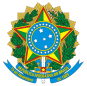 UNIVERSIDADE FEDERAL DE PELOTAS DESPACHOProcesso nº 23110.031638/2018-88Interessado: Superintendência de Infraestrutura, Pró-Reitoria de Planejamento e DesenvolvimentoÀ SUINFRA / PROPLANPrezados,Ao analisar relatório de despacho citado, 0358757, não identificamos solicitação de ART de Segurança, mas sim do responsável técnico da obra, que não é atributo do Engenheiro de Segurança do Trabalho Alceu Lopes Junior.Atenciosamente.Criado por 46785078091, versão 2 por 46785078091 em 18/01/2019 13:59:41.Documento assinado eletronicamente por JOAO LUIS FERNANDES RAMOS, Chefe, Seção de Projetos de Infraestrutura, em 18/01/2019, às 13:59, conforme horário oficial de Brasília, com fundamento no art. 6º, § 1º, do Decreto nº 8.539, de 8 de outubro de 2015.A autenticidade deste documento pode ser conferida no site http://sei.ufpel.edu.br/sei/controlador_externo.php?acao=documento_conferir&id_orgao_acesso_externo=0, informando o código verificador 0415752 e o código CRC 1497E447.Referência: Processo nº 23110.031638/2018-88SEI nº 0415752